Publicado en Madrid el 18/02/2021 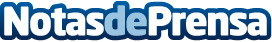 La realidad sobre el tigre de Tasmania, según tigredetasmania.comSeguro que se ha encontrado información sobre el tigre de Tasmania, ya que hay una película protagonizada por Willem Dafoe bastante actual que ha revivido las historias que se cuentan sobre esta fantástica especie, por lo tanto el tigre de Tasmania se cuenta como extinto, pero hay cientos de leyendas que cuentan sobre avistamientos de este curioso animalDatos de contacto:Eduardo Laserna Montoya629456410Nota de prensa publicada en: https://www.notasdeprensa.es/la-realidad-sobre-el-tigre-de-tasmania-segun Categorias: Nacional Veterinaria Mascotas http://www.notasdeprensa.es